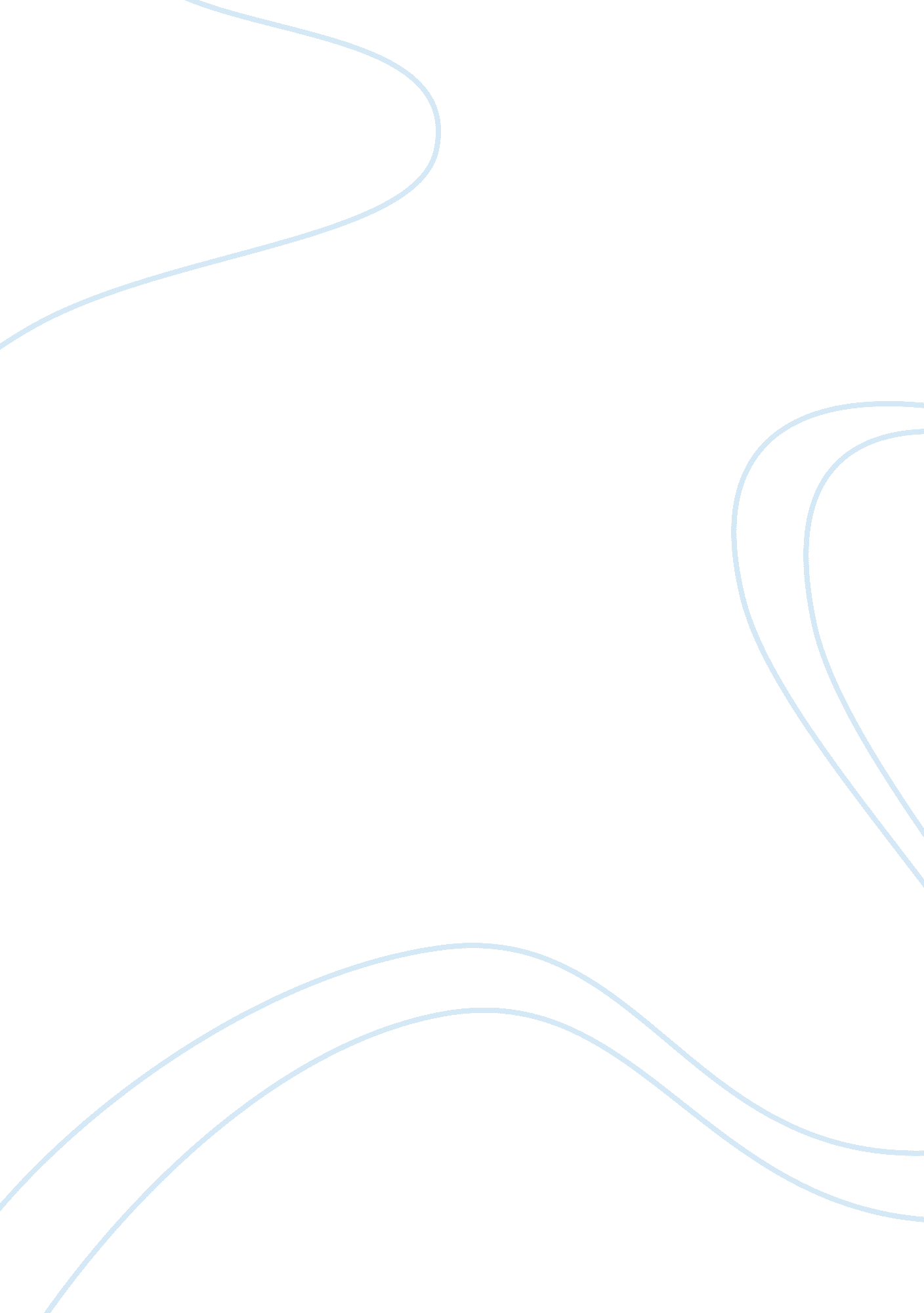 Maria again takes note of the "eye-likeArt & Culture, Music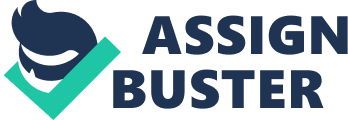 Maria Perez12/27/17Period 5The fall of the house of Usher summariesOn a autumn day, our storyteller goes the House of Usher, seeing which renders the day significantly gloomier than some time recently. He takes looks of the house’s “ eye-like windows” and feels a “ despondency of soul” that is practically identical just to the way an opium junkie feels when he returns to reality . He can’t choose precisely why he feels so hopeless, so he reasons that there are only some odd things in life you can’t clarify. The storyteller approaches the pool (read: lake) that lies close to the house, and looks down into it in order to analyze the modified impression of the house as opposed to the house itself. Be that as it may, it’s as yet dreadful looking. He again takes note of the “ eye-like windows” which would propose this is an essential detail. He uncovers that he’s anticipating spending fourteen days here. The owner of the house, Roderick Usher, is a childhood friend of his. As of late, the storyteller got a letter from Usher uncovering Usher’s sickness, “ a psychological issue that persecuted him. ” Usher asked his companion to go to the house and attempt to make sense of what wasn’t right with him. So the storyteller concurred. In spite of the fact that they were companions in youth, the storyteller really knows next to no about Usher, as he was dependably exorbitantly and routinely saved. His “ extremely antiquated family” is popular for its commitment to expressions of the human experience – music and artworks – and has given a considerable measure of cash in help of these exercises. The storyteller has additionally heard that the Usher family has no branches; that is, there is just an immediate blood line from their family. Consequently, the name of the home, “ The House of Usher,” has come to allude both to the house itself and the family who claims it. Gazing toward the house, the storyteller feels as if “ about the entire chateau and space there hung a pestilent and spiritualist vapor, dull, lazy, faintly detectable, and heavy shaded” . More on the house: it’s extremely old, yet it is by all accounts fit as a fiddle – with the exception /of an exceptionally little break that keeps running starting from the roof the front of the house. In any case, enough of that. The storyteller rides his stallion to the house and is welcomed by a hireling. He is taken by a helper to see Usher, and in transit establishes that every one of the articles inside the house – and he saw all of his art from trophies to paintings. At the point when the storyteller goes into his room, Usher stands and welcomes his companion. The storyteller is amazed at how much Usher has changed since they last observed each other. His skin is exceptionally pale, his eyes appear to sparkle, and his hair appears to drift over his head Usher has an anxious disturbance that renders him generally incomprehensible. He dispatches in to an exchange of his sickness. This, he says, is a family sickness. It increases the majority of his detects with the goal that light damages his eyes, he can just eat tasteless sustenances and just wear certain garments, and most sounds make him hopeless. Usher is a slave to dread, noticed the storyteller. He believes he will kick the bucket from it, and soon. It’s not even the ailment itself that is so terrible however the dread of the considerable number of occasions which may cause him torment. As indicated by Usher, this dread is the thing that will be the demise of him. He is likewise, it turns out, an extremely superstitious individual. Usher hasn’t gone out in quite a long while, and he’s under the feeling that his family’s manor has acquired an impact over his soul, that it’s the house’s blame he feels so bleak. Then again, he likewise feels bleak on the grounds that his sister, Madeline, his last living relative and his buddy throughout the previous quite a while, has been sick for quite a while and will soon be dead. As Usher is speaking, Madeline strolls gradually in an inaccessible piece of the house and the storyteller gets a quick look at her, however she doesn’t see him. Usher covers his head in his grasp and cries with “ numerous energetic tears.” Nobody has possessed the capacity to make sense of why Madeline is so debilitated. The specialists surmise that she is simply bit by bit squandering without end and that she is mostly cataleptical. The night the storyteller arrived she took to bed. For the following a few days the storyteller tries to enable Usher to out of his despairing. They paint, or read, or he tunes in to Usher play the guitar. In any case, the nearer they get, the more the storyteller thinks his endeavors are useless. The storyteller was regularly awed by the aesthetic preparations of Usher, which he can’t generally depict for his perusers in words. He painted exceptional, unique, temperament driven pieces. One painting specifically the storyteller recollects distinctively: a long hallway beneath the earth, showered in frightful light however there was not a single light source in sight. So also, one of Usher’s anthems remained in the storyteller’s brain. He describes the melody stanza by stanza for his perusers. It is called, maybe obviously, “ The Haunted Palace,” and recounts the narrative of a brilliant, wonderful royal residence obliterated by “ fiendish things” . This reminds the storyteller: Usher immovably trusts that his home is aware, or fit for seeing things. The confirmation for his claim lies, he accepts, in “ the buildup of an air” which lies about the manor ). Notwithstanding music and workmanship, the two men invest a considerable measure of energy perusing the books in Usher’s library. One night, Usher educates the storyteller that Madeline is dead. He’s anxious about the possibility that that her specialists will need to post-mortem examination or generally investigate her, since her disease was so odd. So Usher wishes to bury her underneath the house, in one of its many vaults, for two weeks, until her legitimate entombment. The storyteller consents to enable Usher to move the body. The two men together convey Madeline to the vault. The storyteller takes note of that the underground load lies straightforwardly underneath his own room in the manor. As they put Madeline into the box, the storyteller notes, out of the blue, how comparative she hopes to Usher. Usher reacts that they were in certainty twins, and that they shared an association which could barely be comprehended by a pariah. The storyteller additionally takes note of that Madeline’s cheeks are flushed and her lips pink. At that point they screw the pine box shut. Throughout the following couple of days, Usher’s face changes. He disregards his conventional obligations, looks significantly more pale, and has lost the shine in his eyes. The storyteller feels however Usher’s brain is loaded with some severe mystery. He gazes into nothingness and is by all accounts tuning in to fanciful sounds. The storyteller additionally finds that he himself is liable to Usher’s superstitions. Around seven or eight evenings subsequent to placing Madeline in the tomb, the storyteller feels anxious and terrified and can’t get the opportunity to rest. There is a tempest seething, yet in the calm intervals he wants to hear ghostly sounds originating from the chateau. He dresses and starts pacing forward and backward. At that point he sees Usher in the foyer. The man looks insane, yet the storyteller figures any organization is desirable over being unnerved alone. Usher needs to know whether the storyteller has “ seen it” (28). He tosses open the windows to the furious tempest outside, and tremendous, effective whirlwinds start seething through the room. Outside, the storyteller can see a frightful, sparkling, vaporous cloud encompassing the house. He tries to guarantee Usher that it is just an electrical marvel, impeccably logical through science. He at that point sits his companion down and starts to peruse so anyone might hear to him keeping in mind the end goal to pass the night away. The storyteller starts perusing “ The Mad Trist” by Sir Launcelot Canning. After some time he gets to the part where Ethelred, the legend, tries to break his way into the abode of a recluse. As Ethelred separates the entryway in the story, the storyteller and Usher can hear the hints of an entryway being crushed through. Usher, in the mean time, has turned his seat around to confront the way to the load. The storyteller, for absence of a superior choice, keeps perusing. As he peruses about the hints of a shield clanking to the ground, he hears the real sounds resounding through the castle. Usher starts talking. Indeed, he says, Usher hears it as well, has heard it for a long time now, yet challenged not talk about it. At that point he uncovers to the storyteller that they covered Madeline alive. These sounds they have heard are the hints of Madeline breaking out of her casket and advancing out of the underground vault. “ Maniac!” he shouts, “ I reveal to you that she now remains without the entryway!” (40). At simply that (suitable) minute, a whirlwind blows the ways to the bedchamber open, and undoubtedly there stands Madeline, bloodied and wounded. She surges forward and falls upon her sibling, who crumples to the ground, dead. The storyteller, a tiny bit put off by the majority of this, runs frightened from the house. The tempest outside is as yet seething. He sees a splendid light on the way before him and pivots to the house to see where it is originating from. The moon, it appears, is radiating through that small split in the house that he saw at his first entry. As he glances back at the house, the gap broadens; the whole house parts in two and after that falls, sinking into the pool (lake) beneath. 